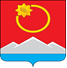 АДМИНИСТРАЦИЯ ТЕНЬКИНСКОГО ГОРОДСКОГО ОКРУГАМАГАДАНСКОЙ ОБЛАСТИП О С Т А Н О В Л Е Н И Е       26.12.2018 № 329-па                 п. Усть-ОмчугО внесении изменений и дополнений в постановление администрации Тенькинского городского округа Магаданской области от 22 декабря 2015г. № 95-па «Об утверждении Порядка формирования, утверждения и ведения планов закупок для обеспечения муниципальных нужд»В целях приведения в соответствие действующему законодательству муниципальных правовых актов администрация Тенькинского городского округа Магаданской области п о с т а н о в л я е т:Внести в постановление администрации Тенькинского городскогоокруга Магаданской области от 22 декабря 2015г. № 95-па «Об утверждении Порядка формирования, утверждения и ведения планов закупок для обеспечения муниципальных нужд» следующие изменения и дополнения:Пункт 3. Порядка формирования, утверждения и ведения планов закупок для обеспечения муниципальных нужд Тенькинского городского округа Магаданской области, утвержденного постановлением администрации Тенькинского городского округа Магаданской области от 22 декабря 2015 г. №95-па (далее – Порядок) дополнить подпунктом «б.1» следующего содержания: «б.1) муниципальными унитарными предприятиями, за исключением закупок, осуществляемых в соответствии с частями 2.1 и 6 статьи 15 Федерального закона, со дня утверждения планов финансово – хозяйственной деятельности».В подпункте «в» пункта 3 Порядка слова «муниципальными унитарными предприятиями муниципального образования «Тенькинский городской округ» Магаданской области» исключить.Абзац второй подпункта «а» пункта 4. Порядка изложить в следующей редакции:«- формируют планы закупок исходя из целей осуществления закупок, определенных с учетом положений статьи 13 Федерального закона о контрактной системе, и представляют их главным распорядителям в установленные ими сроки для формирования на их основании в соответствии с бюджетным законодательством Российской Федерации обоснований бюджетных ассигнований на осуществление закупок;».Абзац второй подпункта «б» пункта 4. Порядка изложить вследующей редакции:«- формируют планы закупок при планировании в соответствии с законодательством Российской Федерации их финансово – хозяйственной деятельности;». Пункт 4. Порядка дополнить подпунктом «б.1» следующего содержания:«б.1) муниципальные унитарные предприятия, указанные в подпункте «б.1» пункта 3 настоящего Порядка:- формируют планы закупок  при планировании в соответствии с законодательством Российской Федерации их финансово-хозяйственной деятельности и представляют их органам, осуществляющим полномочия собственника имущества в отношении предприятия, в установленные ими сроки;- уточняют при необходимости планы закупок, после их уточнения и утверждения плана (программы) финансово-хозяйственной деятельности предприятия утверждают в срок, установленный пунктом 3 настоящего Порядка, планы закупок;».Пункт 7. Порядка изложить в следующей редакции:«7. В планы закупок муниципальных заказчиков в соответствии с бюджетным законодательством Российской Федерации, а также в планы закупок юридических лиц, указанных в подпунктах «б», «б.1» и «в» пункта 3 Настоящего Порядка, включается информация о закупках, осуществление которых планируется по истечении планового периода. В этом случае информация вносится в планы закупок на весь срок планируемых закупок».Контроль  исполнения  настоящего  постановления  возложить на заместителя главы администрации Тенькинского городского округа, руководителя комитета финансов Тихомирову И.Н.Настоящее  постановление  вступает  в  силу  после  официального опубликования (обнародования).Глава Тенькинского городского округа				     И. С. Бережной